Основные единицы синтаксисаЦели:Познавательные:1) выяснить, что такое синтаксис и какова его функция;2) единицы синтаксиса;3) средства связи единиц синтаксиса.Воспитательные:1) поддерживать дух толерантности, принимая другие точки зрения;2) воспитывать умение внимательно слушать и слышать, уважать другое мнение, поддерживать других и быть к ним доброжелательными.Развивающие:1) развивать критическое мышление через чтение информационного текста;2) развивать логическое мышление;3) развивать языковое чутье, чувствовать красоту языка;ХОД УРОКА1. Организационный момент. Проверка готовности к уроку. Мотивация учащихся. Эмоциональный настрой на работу.2. Стадия вызоваВспомните: по каким ступенькам языкознания (или лингвистики) мы уже с вами прошли? Начните с самой первой (фонетика, морфемика и словообразование, лексикология и фразеология). В чем нам помогает фонетика? Морфемика и словообразование? Лексикология и фразеология? А теперь представьте себе, что в этом отрывке пропали все знаки препинания, а слова стояли бы в своей начальной форме и писались бы с маленькой буквы. Преобразуйте текст. Что получилось?Синий май заревой теплынь не прозвякнуть кольцо у калитка липкий запах веять полынь спать черемуха белый накидка.Синий май. Заревая теплынь. Не прозвякнет кольцо у калитки. Липким запахом веет полынь. Спит черёмуха в белой накидке. (С.Есенин)Что пропало, исчезло?(Законы сочетания грамматических форм в связное высказывание, цель высказывания.) Какие же разделы науки о языке позволяют восстановить текст?(Морфология – наука о формах слов и синтаксис – наука о сочетании слов в словосочетания и предложения.)Какое же название имеют следующие ступеньки?(Морфология и синтаксис.)А теперь определим цели нашего урока.(Учитель вместе с учащимися формулирует цели урока.)Вспомните все, что вы уже знаете на тему “Синтаксис”. Для этого “соберите” предложение, которое “рассыпалось” на следующие словоформы:Заходящего, от лучей, сосен, казались, солнца, стволы, золотыми.Структурируйте сведения, оформив их кластером.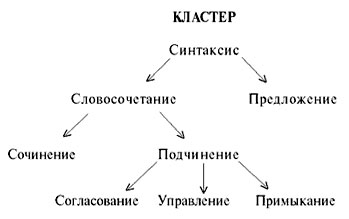 3. Стадия осмысленияСинтаксис (греч. syntaxis – строй, построение, сцепление, соединение) – это раздел грамматики, изучающий законы соединения слов в более крупные единицы – словосочетания и предложения.Морфология и синтаксис – два раздела грамматики, два этажа в здании грамматики. “Морфология – это грамматика слова; синтаксис – грамматика словосочетания и предложения”, – узнали вы в 5-м классе. Теперь об этом подробнее.Морфология изучает строение слова и формы изменения слов. Она отвечает на вопрос: как изменяются слова, в какие грамматические классы (части речи) объединяются слова по формам изменения.Синтаксис изучает строение словосочетаний и предложений. В синтаксисе находим ответ на вопрос, зачем слова изменяются: чтобы они могли войти в общение друг с другом.Можно сказать и так: морфология предлагает синтаксису средства связи — возможность словам соединиться. Синтаксис использует предлагаемые морфологией средства связи и дает законы сочетания слов.Изучая морфологию, мы уже очень многое узнали о синтаксисе. Ведь мы постоянно говорили о том, для чегонужны окончания и служебные слова – они выражают отношения между словами; говорили и о той роли, которую играют разные части речи в предложении. Разграничивая предикативные и непредикативные формы глагола, мы основывали это разграничение на их роли в предложении – на том, способны ли они выступать в роли сказуемого.Как осуществляется синтаксическая связь слов? Возьмем какое-нибудь предложение, например: Белеет парус одинокий в тумане моря голубом. (М.Лермонтов)Вспомним, что каждое слово всегда представлено в предложении одной из своих словоформ. Предложение выбирает из парадигмы словоформ, составляющих слово, только одну словоформу, нужную, подходящую, единственную, чтобы получилось правильное сочетание слов и чтобы мы смогли правильно выразить свою мысль.Итак, белеет парус – это, несомненно, связанные друг с другом слова – подлежащее и сказуемое. Парус какой?Одинокий. Слова парус одинокий также связаны друг с другом. Белеет где? В тумане. Белеет в тумане – еще одна пара связанных слов. В тумане чего? В тумане моря. В тумане каком? В тумане голубом.Мы видим, что не каждая словоформа в предложении связана с каждой. Словоформы “сцеплены” попарно. Это один из главных законов синтаксиса <...>.Беседа с классом по вопросам:Что вам уже было знакомо?
2. Какую новую информацию вы получили?
3. Что вызвало сомнения или с чем вы были не согласны?Словосоч-еПредл-еСложное синтаксическое целое — это речевая единица, отрезок речи, состоящий из нескольких предложений, объединенных по смыслу. Такой ряд предложений имеет и другое название — «сверхфразовое единство». Чаще всего оно совпадает с абзацем. Абзац характеризуется единством темы. Переход к новой теме должен быть обозначен в письменной речи новым абзацем (отступом строки вправо). Но бывает и так, что сверхфразовое единство распадается на несколько абзацев. Это происходит тогда, когда внутри одной темы появляются побочные темы, важные по смыслу и требующие поэтому специального графического выделения.В связывании предложений и организации смысла в сложном синтаксическом целом непосредственно участвует актуальное членение предложения, т. е. членение его на тему — предмет речи и рему — то, что о теме говорится. Тема может повторяться в соседних предложениях, например: «Жестокость, злоба, озлобленность — ничего никуда не движет. Жестокость — это прежде всего самосожжение, самоистребление человека в самом себе». Темой предложения может быть рема предшествующего предложения: «Теперь вода имеет глубокий зеленоватый цвет. Точно такой цвет воды я видел когда-то у знойных берегов Африки, в Атлантическом океане»4. Стадия рефлексииВернемся к кластеру. Какими деталями мы можем его уточнить? (Единицы морфологии – формы слов используются синтаксисом для соединения слов в словосочетания и предложения; средства связи: вопросы, окончания и предлоги.)Выполнение практического задания.5. Заключительный этапИтак, подведем итоги.Мы достигли поставленных целей?Чему научились?